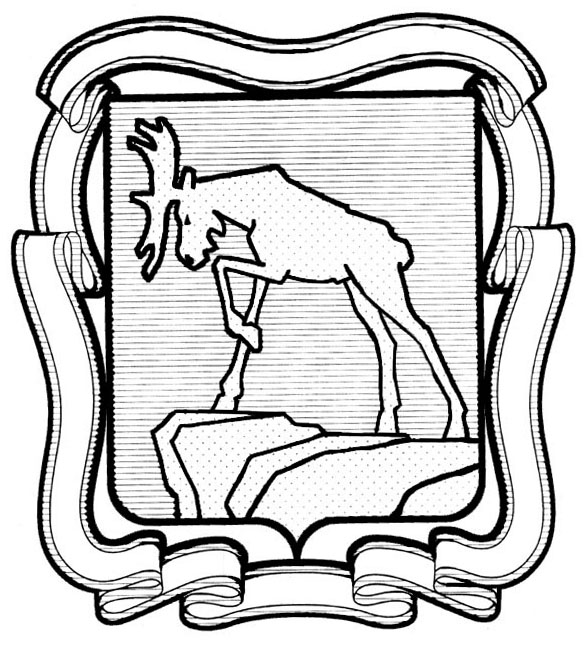 СОБРАНИЕ ДЕПУТАТОВ МИАССКОГО ГОРОДСКОГО ОКРУГАЧЕЛЯБИНСКАЯ ОБЛАСТЬСОРОК ПЕРВАЯ СЕССИЯ СОБРАНИЯ  ДЕПУТАТОВ МИАССКОГО ГОРОДСКОГО ОКРУГА ПЯТОГО СОЗЫВАРЕШЕНИЕ № 9от 03.08. 2018 г.О внесении изменений в Решение Собрания депутатов Миасского городского округа от 26.10.2012 г. № 5 «Об утверждении Положения «О муниципальном жилищном контроле на территории Миасского городского округа»Рассмотрев предложение исполняющего обязанности Главы Миасского городского округа Г.М. Тонких о внесении изменений в Решение Собрания депутатов Миасского городского округа от 26.10.2012 г. № 5 «Об утверждении Положения «О муниципальном жилищном контроле на территории Миасского городского округа», протест прокурора города Миасса от 10.05.2018 г. № 17-2018 на Решение Собрания депутатов Миасского городского округа от 26.10.2012 г. №5, учитывая рекомендации постоянной комиссии по вопросам законности, правопорядка и местного самоуправления, , в соответствии с Жилищным кодексом Российской Федерации и Федеральным законом от 26.12.2008 № 294-ФЗ «О защите прав юридических лиц и индивидуальных предпринимателей при осуществлении государственного контроля (надзора) и муниципального контроля», руководствуясь Федеральным законом от 06.10.2003 №131-Ф3 «Об общих принципах организации местного самоуправления в Российской Федерации» и Уставом Миасского городского округа, Собрание депутатов Миасского юродского округа РЕШАЕТ:1. Внести следующие изменения в Решение Собрания депутатов Миасского городского округа от 26.10.2012 г. № 5 «Об утверждении Положения «О муниципальном жилищном контроле на территории Миасского городского округа», а именно: в приложении к Решению:1) пункт 7 изложить в следующий редакции: «7. Плановые проверки проводятся на основании ежегодного плана проверок, утверждаемого Главой Миасского городского округа.Периодичность проведения плановых проверок устанавливается в соответствии с частью 4.1 статьи 20 Жилищного кодекса Российской Федерации.»;2) пункт 8 изложить в следующий редакции:«8. В ежегодных планах проведения плановых проверок юридических лиц (их филиалов, представительств, обособленных структурных подразделений) и индивидуальных предпринимателей указываются следующие сведения:1) наименования юридических лиц (их филиалов, представительств, обособленных структурных подразделений), фамилии, имена, отчества индивидуальных предпринимателей, деятельность которых подлежит плановым проверкам, места нахождения юридических лиц или места фактического осуществления деятельности индивидуальными предпринимателями;2) цель и основание проведения каждой плановой проверки;3) дата начала и сроки проведения каждой плановой проверки;4) наименование органа муниципального контроля, осуществляющего конкретную плановую проверку. При проведении плановой проверки органами государственного контроля (надзора), органами муниципального контроля совместно указываются наименования всех участвующих в такой проверке органов.»;3) пункт 9 изложить в следующий редакции:«9. Основаниями для проведения внеплановой проверки наряду с основаниями, указанными в части 2 статьи 10 Федерального закона от 26 декабря 2008 года N 294-ФЗ «О защите прав юридических лиц и индивидуальных предпринимателей при осуществлении государственного контроля (надзора) и муниципального контроля», являются основания, указанные в части 4.2 статьи 20 Жилищного кодекса Российской Федерации.»;4) пункт 19 дополнить подпунктами 5, 6, 7 следующего содержания:«5) своевременно и в полной мере исполнять предоставленные в соответствии с законодательством Российской Федерации полномочия по контролю соблюдения юридическими лицами, индивидуальными предпринимателями и гражданами обязательных требований, установленных в отношении муниципального жилищного фонда Федеральными законами, законами Челябинской области в области жилищных отношений, а также муниципальными правовыми актами;»; «6) при проведении проверки соблюдать обязанности, предусмотренные статьей 18 Федерального закона от 26 декабря 2008 года №294-ФЗ «О защите прав юридических лиц и индивидуальных предпринимателей при осуществлении государственного контроля (надзора) и муниципального контроля;»; «7) при проведении проверки соблюдать ограничения, предусмотренные статьей 15 Федерального закона от 26 декабря 2008 года №294-ФЗ «О защите прав юридических лиц и индивидуальных предпринимателей при осуществлении государственного контроля (надзора) и муниципального контроля».».2. Настоящее Решение опубликовать в установленном порядке.3. Контроль исполнения настоящего Решения возложить на комиссию по вопросам законности, правопорядка и местного самоуправления. Председатель Собрания депутатов                                                                   Е.А. СтеповикИсполняющий обязанностиГлавы Миасского городского округа                                                               Г.М. Тонких